Checklista för enskilt avloppFastighetsbeteckning:__________________________AllmäntHur ofta slamtöms anläggningen? _______________________Har det varit några problem med slamtömningen (Framkomlighet, avstånd till slambil, tunga lock med mera)?____________________________________________________________________Har någon ny dricksvattentäkt tillkommit inom 100 m efter att det befintliga tillståndet erhölls?	Ja □	Nej □	Om ”Ja”, markera ut den/dessa på en översiktskarta!Har någon ny jord-/bergvärmeanläggning tillkommit inom 200 m efter att det befintliga tillståndet erhölls? 	Ja □	Nej □	Om ”Ja”, markera ut den/dessa på en översiktskarta!Slamavskiljaren	Ja	NejFinns slamkaka eller ansamling av slam i den första kammaren?	□	□   Finns ansamling av slam i den sista kammaren?	□	□Finns T-rör på utloppet i sista kammaren?	□	□Är mellanväggarna i slamavskiljaren rena och torra?	□	□Ligger vattennivån i slamavskiljaren i nivå med utloppsrörets underkant i sista kammaren? 	□	□Minireningsverk	Ja	NejFinns serviceavtal?	□	□(Kopia på senaste serviceprotokollet ska bifogas ansökan)Hur ofta servas minireningsverket? ____________________Har provtagning av utgående avloppsvatten gjorts?	□	□(Kopia på senaste provtagningsrapporten ska bifogas ansökan)Pumpbrunn	Ja	NejFinns pumpbrunn?	□	□Om ”Ja”. Har pumpbrunnen ett fungerande larm som aktiveras		vid driftstopp?	□	□Fördelningsbrunn	Ja	NejFinns slam i fördelningsbrunnen?	□	□Ligger vattennivån i nivå med utloppets underkant?	□	□Infiltration	Ja	NejÄr infiltrationen/markbädden försedd med luftningsrör?	□	□Luktar det skarpt av avlopp från luftningsrören?	□	□Står det vatten i luftningsrören?	□	□(Kontrollera detta genom att föra ner en mätsticka i luftningsrören)Om stickan blir blöt ange hur många cm: _______Finns vedartad växtlighet på infiltrationen? (buskar, träd)	□	□Provtagningsbrunn	Ja	NejFinns provtagningsbrunn?	□	□Om ”Ja”. Finns slam i provtagningsbrunnen?	□	□Är vattnet i brunnen grumligt?	□	□Är vattnet i brunnen ofärgat?	□	□Är vattnet i brunnen luktfritt?	□	□Övriga kommentarer (ev. problem med anläggningen, utebliven slamtömning mm):……………………………………………………………………………………………………………………………………………………………………………………………………………….………………………………………………………………………………………………………................................................................................................................................................Jag intygar härmed att checklistan är korrekt ifylld:Kontakta ossChecklistan bifogas med ansökan för att ansökan skall räknas som komplett.Det går bra att skicka in via e-post till mobn@borgholm.se . Om ni vill skicka in uppgifter via vanlig post går det bra att använda adressen nedan. Kontrollera att din fastighetsbeteckning finns angiven på handlingarna ni skickar till oss.Borgholms kommunMiljöenhetenBox 5238721 Borgholm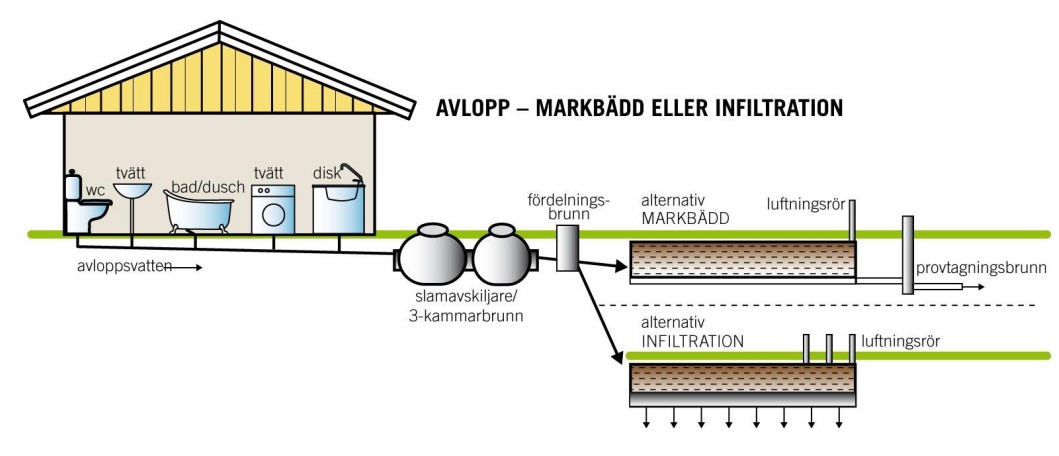 Syntolkning ovan bild: Genomskärning avlopp från hus till markbädd/infiltration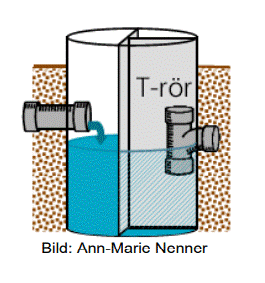 Bild 1, Exempelbild avloppsanläggning (https://avloppsguiden.se/)Syntolkning bild till vänster: Genomskärning trekammarbrunn med T-rör. Bild 2, Exempelbild Trekammarbrunn med T-rör.                      (www.alvesta.se )DatumNamnunderskriftNamnförtydligande